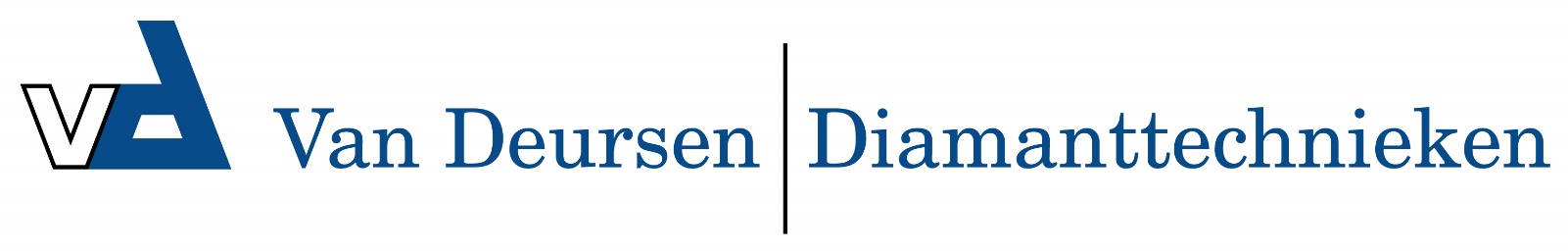 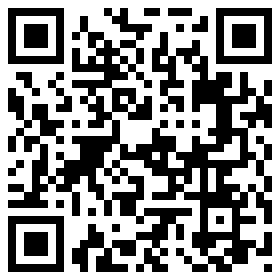 Dunwandig R1/2 ring geel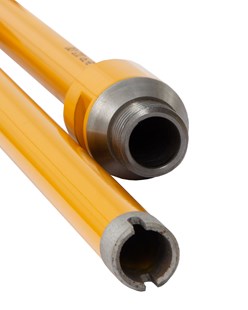 Type beton ring geelVoor het boren in diverse bouwmaterialen, zoals: beton en baksteen.
Uitsluitend nat te gebruiken.
Gepositioneerde diamant in segmenten.AansluitingR1/2Diameters   10 t/m 50Lengte200/300 mmSegmenthoogte   10 mmArtikelcodeOmschrijvingB01001002001010/200 R1/2 Laser gel. diamantb. dunw. beton ring geelB01001202001012/200 R1/2 Laser gel. diamantb. dunw. beton ring geelB01001402001014/200 R1/2 Laser gel. diamantb. dunw. beton ring geelB01001403001014/300 R1/2 Laser gel. diamantb. dunw. beton ring geelB01001502001015/200 R1/2 Laser gel. diamantb. dunw. beton ring geelB01001503001015/300 R1/2 Laser gel. diamantb. dunw. beton ring geelB01001602001016/200 R1/2 Laser gel. diamantb. dunw. beton ring geelB01001603001016/300 R1/2 Laser gel. diamantb. dunw. beton ring geelB01001803001018/300 R1/2 Laser gel. diamantb. dunw. beton ring geelB01002003001020/300 R1/2 Laser gel. diamantb. dunw. beton ring geelB01002203001022/300 R1/2 Laser gel. diamantb. dunw. beton ring geelB01002403001024/300 R1/2 Laser gel. diamantb. dunw. beton ring geelB01002503001025/300 R1/2 Laser gel. diamantb. dunw. beton ring geelB01002603001026/300 R1/2 Laser gel. diamantb. dunw. beton ring geelB01002803001028/300 R1/2 Laser gel. diamantb. dunw. beton ring geelB01003003001030/300 R1/2 Laser gel. diamantb. dunw. beton ring geelB01003203001032/300 R1/2 Laser gel. diamantb. dunw. beton ring geelB01003503001035/300 R1/2 Laser gel. diamantb. dunw. beton ring geelB01003603001036/300 R1/2 Laser gel. diamantb. dunw. beton ring geelB01003803001038/300 R1/2 Laser gel. diamantb. dunw. beton ring geelB01004003001040/300 R1/2 Laser gel. diamantb. dunw. beton ring geelB01004503001045/300 R1/2 Laser gel. diamantb. dunw. beton ring geelB01005003001050/300 R1/2 Laser gel. diamantb. dunw. beton ring geel